Today’s ServiceJuly 7, 2019 Call to Worship                                                                                                                                                                                        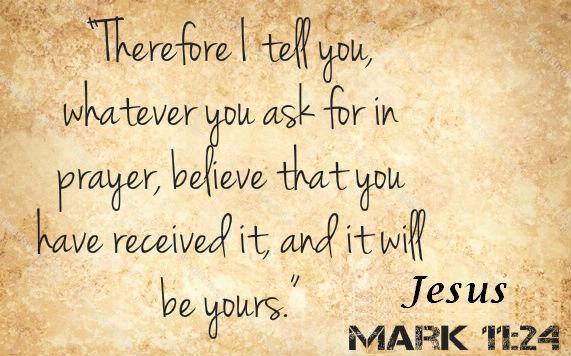 Hymn AnnouncementsPrayer RequestsMusicSermonCommunionOffering From the PastorWe can have thankful hearts toward God even when we do not feel thankful for the circumstance. We can grieve and still be thankful. We can hurt and still be thankful. We can be angry at sin and still be thankful toward God. That is what the Bible calls a “sacrifice of praise” (Hebrews 13:15). Giving thanks to God keeps our hearts in right relationship with Him and saves us from a host of harmful emotions and attitudes that will rob us of the peace God wants us to experience (Philippians 4:6–7).  Truly, in the mist of life there is Christ in the midst.  Praise God.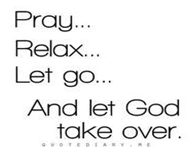 Pastor TonyChurch InformationLast Week’s giving:       $       785           Month to date:      $    6,125Weekly Goal:                 $        875	        Previous month:   $      3,4702019 Weekly Average: $    1,172           Monthly Goal:      $       3,500EldersTony Raker (Pastor)..……………………...........     tonyraker@yahoo.comDelmas (Moe) Ritenour….…………………………..  moemar@shentel.net Finance:   Linda Fraley ………………………………..  lindaf12@shentel.net Media:  Rob Moses & Scott TuckerBulletin: Rob Moses ……………….  admin@graceevfreechurchva.org Breakfast: Tammy Copeland ……….…tammyscopeland@gmail.comAdult Sunday School 9:45 am……………………………………..  Linda Fraley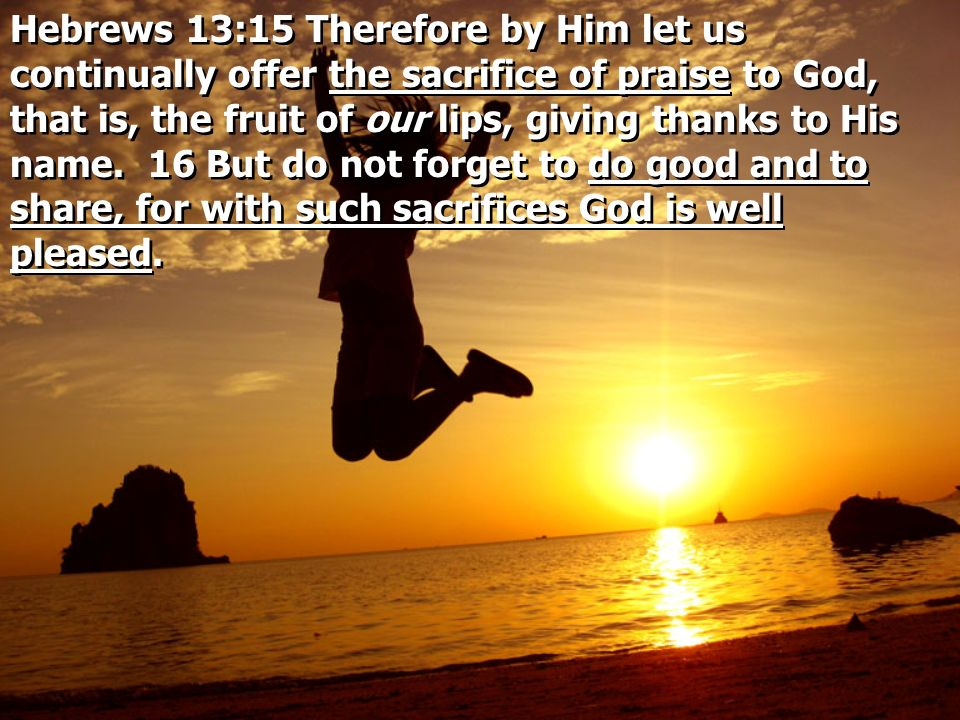 Grace Evangelical Free Church718 E Queen Street, Strasburg, VA 22657,     540-465-4744 msg ph  https://graceevfreechurchva.orgPlease turn off or mute cell phonesNotes: 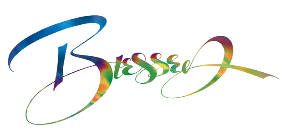 Next Breakfast is July 20th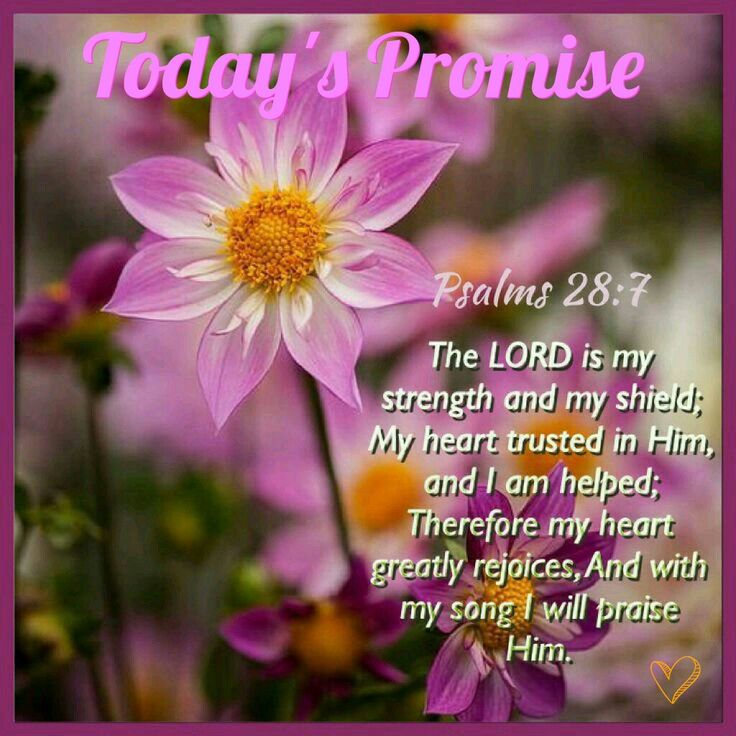 